Теплоносители EcoTherm®  суперконцентрат на основе МЭГИспользуется для приготовления рабочей жидкости с температурой замерзания от -65°С до -20°С, путем разбавления водой. Состав: этиленгликоль, обессоленная вода, антикоррозионные, стабилизирующие присадки, а также противопенные и красящие добавки. 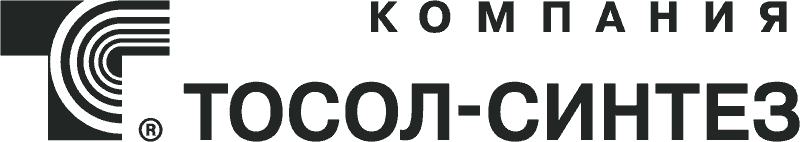 Общество с ограниченной ответственностью«Тосол-Синтез Трейдинг»————————————————————————————————————————————606000, Нижегородская обл., г. Дзержинск, ул. Ватутина, д.31а 
тел/факс: (8313) 21-89-38, 25-53-32, e-mail: ts@t-s.ru, www.t-s.ru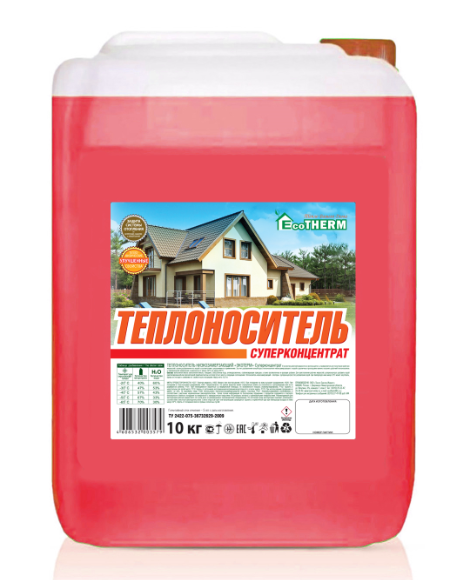 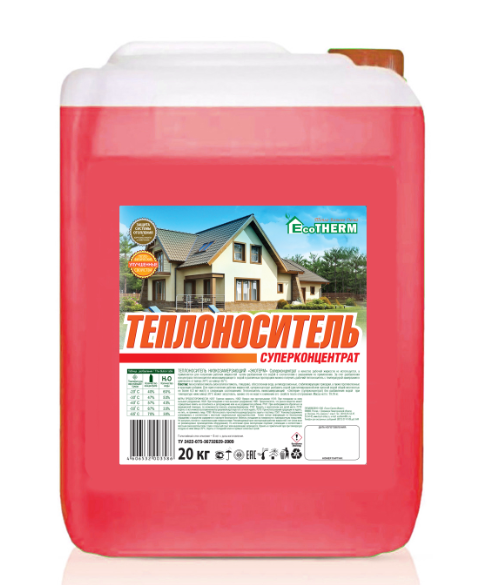 Фасовка, кг :  10, 20, 50, 220, 230, 1000Фасовка, кг :  10, 20, 50, 220, 230, 1000